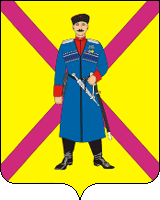 АДМИНИСТРАЦИЯ СРЕДНЕЧЕЛБАССКОГО СЕЛЬСКОГО ПОСЕЛЕНИЯ ПАВЛОВСКОГО РАЙОНАПОСТАНОВЛЕНИЕот 17 февраля 2022г.                                                                              №  21поселок ОктябрьскийОб утверждении перечня массовых социально значимых муниципальных услуг администрации Среднечелбасского сельского поселения Павловского района, подлежащих переводу в электронный форматРуководствуясь Федеральным законом от 20.07.2010 № 210-ФЗ «Об организации предоставления государственных и муниципальных услуг», постановляю:         1. Утвердить Перечень массовых социально значимых муниципальных услуг администрации Среднечелбасского сельского поселения Павловского района, подлежащих переводу в электронный формат (приложение).        2. Контроль за выполнением настоящего постановления оставляю за собой.        3. Постановление вступает в силу со дня его официального обнародования. Глава Среднечелбасского сельского поселения Павловского района                                                                В.А.Жук                                                                   УТВЕРЖДЕНпостановлением администрацииСреднечелбасского сельского поселенияПавловского районаОт 17.02.2022г. №  21Перечень массовых социально значимых муниципальных услуг администрации Среднечелбасского сельского поселения Павловского района, подлежащих переводу в электронный формат Глава Среднечелбасского сельского поселения Павловского района                                                                В.А.Жук№ п/пНаименование массовых социально значимых   муниципальных услугПрисвоение адреса объекту адресации, изменение и аннулирование такого адресаВыдача порубочного билетаНаправление уведомления о планируемом сносе объекта капитального строительства и уведомления о завершении сноса объекта капитального строительстваПредоставление разрешения на осуществление земельных работ